1 Блок. Целесообразность и актуальность.ВведениеУченые физиологи (Кольцова М.М., Галкина В.Б., Хомутова Н.Ю., Дудьев В.П. и др.) доказали, что с анатомической точки зрения, около трети всей площади двигательной проекции коры головного мозга занимает проекция кисти руки, расположенная очень близко от речевой зоны. Именно величина проекции кисти руки и ее близость к моторной зоне дают основание рассматривать кисть руки как "орган речи", такой же, как артикуляционный аппарат. Мелкая моторика рук – это разнообразные движения пальчиками и ладонями, которые в своей совокупности нужны для выполнения какой-либо определённой задачи.Мелкая моторика рук взаимодействует с такими высшими свойствами сознания, как внимание, мышление, оптико-пространственное восприятие (координация), воображение, наблюдательность, зрительная и двигательная память, речь. Развитие навыков мелкой моторики важно еще и потому, что вся дальнейшая жизнь ребенка потребует использования точных, координированных движений кистей и пальцев, которые необходимы, чтобы одеваться, рисовать и писать, а также выполнять множество разнообразных бытовых и учебных действий. Психологи и воспитатели  (Бот О.С., Антипина Е.А., Артемова Л.В., Мигунова Е.В., Петрова Т.И и др.) развитие мелкой моторики, и в частности пальчиковый театр помогает решить ряд очень важных задач:•	Развивает точность и выразительность, координацию движений.•	Стимулирует развитие внимания и памяти. •	Повышает усидчивость и концентрацию внимания.Игры с пальчиковым кукольным театром развивают у ребенка любознательность, воображение, коммуникабельность, интерес к творчеству, помогают справиться с застенчивостью, способствуют развитию речи, памяти, внимания, усидчивости, расширению кругозора.Значение пальчикового театра, в нашем случае непрофессионального, того где нет профессиональных актеров, сценаристов, режиссеров и т.д. но желание играть на высоком уровне есть, в процессе развития и становления речи:Переводит ребенка из позиции пассивного слушателя и зрителя в активного участника, что усиливает мотивациюПозволяет развить воображение – любой процесс, протекающий в образах. Способность сознания создавать образы, представления, идеи и манипулировать ими.Позволяет развить фантазию – это представление ситуации, индивидуалом или группой, не соответствующей реальности, но выражающей их желанияРасширяет активный словарный запасФормирует грамматический строй речи – звуко-словесное общение.Улучшает звукопроизношение и выразительность речи (во время работы над интонацией, как предложений, так и отдельного слова)Снимет психологические зажимы, что делает речь свободней и эмоциональнейВ силу специфики возрастных особенностей детей (6-8 лет), мы не раскрываем с детьми культурное понятие театра, не разбираем, что значит быть актером, что такое роль, амплуа и т.д. . Мы используем театр как оболочку, сужая понятие. Для нас важно развитие моторики, словарного запаса, воображения и раскрепощение детей, что и позволяет сделать кукольный пальчиковый театр.СинопсисНазвание проекта: Пальчиковый театр ШирмаЦелевая группа: 6-8 лет Воспитанники подготовительной группы детского садаШкольники 1 класса общеобразовательного учрежденияСредства отбора: нет. Участником занятия может любой желающий.Цель: научить детей делать пальчиковых кукол, работать с материалом (резина, пластилин, бумага и т.д.)Образовательный результат: Дети научатся делать пальчиковых кукол, попробуют себя в новом амплуа.Базовые понятия: сценирование.Базовое действие: создание кукол. Образовательный материал: подборка литературных произведений. Технологическое устройство проекта: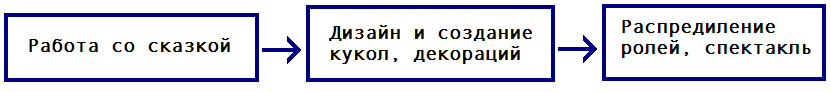 Знакомство с текстом произведения: а) текст зачитывается ведущим занятия.б) дети сами вспоминают сказку и пересказывают ее.Обсуждаем сказку, а именно: считаем количество героев и выделяем основные места, где герои во время сказки появляются (например: лес, поле, дом и т.д.).Каждый ребенок придумывает  внешний вид куклы, основываясь на опробованииматериала (проверке его свойств) и работает над ее созданием. Создаем декорации (рисуем основные места, где герои во время сказки появляются). Распределяем роли и проводим спектакль.Формы проведения занятий: индивидуальная работа с элементами группового взаимодействия.Метод:  Иллюстративно- объяснительный. Средства фиксации результата: пальчиковая кукла, декорации (рисунок), спектакль.Анонс: Приглашаем всех желающих на занятие пальчикового театра «Ширма» посвященное тому, как создать собственную куклу и вдохнуть в неё жизнь. Вы научитесь здесь делать кукол из подручного материала, сможете сами делать театрализованные выступления для своих друзей и близких! Наше занятие поможет вам окунуться в уникальный по своей самобытности мир театра!Добро пожаловать к нам!Список литературы1.Симановская Е. Театр как обязательны элемент уроков развития речи и литературы в школе выходного дня, Потсдам, 20102. Анохин П.К.  Принципиальные вопросы общей теории функциональных систем. – М., 1971.3. Антипина Е.А. Театрализованная деятельность в детском саду Творческий центр, 20094. Артемова Л.В. Театрализованные игры дошкольников, 19905. Мигунова Е.В.Театрализованная педагогика в детском саду, Творческий центр, 20096. Петрова Т.И. Театрализованные игры в детском саду, 20007. Бот О.С. Игры и упражнения для тренировки тонких движений пальцев рук детей с ЗПР //Обучение и воспитание детей с нарушениями речи: Сб. науч. трудов. – М., 1982.8. Галкина В.Б., Хомутова Н.Ю. Использование физических упражнений по развитию мелкой моторики пальцев рук при коррекции нарушений речи у учащихся начальных классов //Дефектология. – 1999. - № 3.9. Дудьев В.П. Средство развития тонкой моторики рук у детей с нарушением речи //Дефектология . – 1999. - № 4.10.  Кольцова М.М. Двигательная активность и развитие функций мозга ребенка. – М. 1973.2 Блок. Сценарий занятийI. План занятийЗанятие 1Цель:  Вспомнить сказку и выделить ее персонажей.Результат: дети понимают, с какой сказкой они дальше будут работать и какие персонажи в ней присутствуют, какие основные диалоги.Дети умеют: слушать, пересказывать сюжет.Занятие 2Цель:  Выбрать персонажа сказки для создания куклы, придумать его образ и решить из каких материалов он будет сделан.Результат: пальчиковая кукла.Дети умеют: воображать, пользоваться ножницами, клеем, пластилином, красками.Занятие 3Цель:  проигрывание спектакля.Результат: проведенный спектакль.Дети умеют: говорить за героев сказки.II. Описание занятийВведениеНа занятии дети вспоминают сказку и воспроизводят ее, обсуждают основные составляющие сказки (герое, места и т.д.). Далее дети решают, куклу какого персонажа они будут делать, придумывают образ, выбирают материал и начинают изготовление самой куклы, затем создаются декорации. И в завершении – спектакль. Необходимые материалы: текст сказки, ткань, нитки, иголки, клей, цветной картон, пластилин, обрезанные пальцы от перчатки, клей, бумага, краски, кисти, карандаши, фломастеры. Занятие рассчитано на детей 6–8 лет. Время необходимое для реализации: 180 минут (3 часа). Так же это занятие можно разбить на 3 модуля по 45-60 минут. Тогда первым занятием будут 1 и 2 пункт указанные в дальнейшем тексте посвященному ходу занятия, вторым – 3 пункт, а заключающим, третьим– 4 пункт.Опрос учениковПомните ли вы сказку (например, Теремок)?! Возможные ответы: а) да, помним!- тогда ведущий занятия просит одного из ребят начать рассказывать, остальные могут поправлять и дополнять, по ходу пересказывания сказки можем попросить продолжить другого ребенка. б) нет, не помним – тогда ведущий сам читает сказкуТак как сказки берутся простые и распространенные (Колобок, Теремок, Курочка Ряба и т.д.), то, скорее всего дети будут помнить эту сказку и смогут ее пересказать. После пересказа мы будем вспоминать, какие герои были в сказке, где происходило действии. Допустим, что сказка «Теремок». Тогда герои у нас: мышка, лягушка, лиса, волк, медведь. Место действия – это полянка со  старым теремком и полянка с новым, построенным героями, теремком. Создание реквизитаКаждый ребенок выбирает себе персонажа из сказки, куклу которого он будет создавать. Ребенок сам выбирает материал, из которого он будет  создавать куклу, в случае затруднения он может обратиться за помощью к ведущему занятия. В это же время, несколько детей занимаются созданием декораций. Чем заниматься ребенок выбирает самостоятельно, без принуждения. Распределение ролей и спектакльПосле того, как будут готовы куклы и декорации, мы выбираем актеров. Так как персонажи (куклы) сказки созданные детьми вероятнее всего будут повторяться, то ведущий, сам выберет кукол для спектакля. Чтоб детям не было обидно, критериев выбора куклы нет. Ведущий не будет выделять чем-то выбранную куклу  -  он просто возьмет первую, попавшуюся на глаза. Следовательно, актерами будут те дети, чьи куклы будут выбраны. Так же будет выбран ещё один ребенок, который будет транслировать слова автора (выбирается из желающих детей, так же – произвольно). Остальные дети будут зрителями театра. Во время проигрывания спектакля персонажи начнут проговаривать свои реплики. После того как автор (ребенок, проговаривающий слова автора) обозначит этот момент, например: «бежит мышка по полянке и видит теремок, подходит и говорит - в данном случае ГОВОРИТ и будет тем моментом, после которого в сказке появляется монолог мышки. До этого мышка, так же слушая слова автора, выполняет те действия, которые идут по сказке. Данный процесс будет обговариваться с детьми перед или во время проигрыванием спектакля. После проигрывания сказки, все герои появляются вместе на сцене (в роли которой может быть, стол с нарисованными декорациями), поклон, аплодисменты.ЗаданиеВерсии детей (предположение)Действия ведущего1. Вспомнить сказку «Колобок» Дети пересказывают сказку по памяти.Дети сказку не помнят.Принять (если все верно).Ведущий зачитывает сказку.2. Перечислить всех персонажей сказки.Дети перечисляют всех персонажей.Дети перечисляют не всех персонажей.Принять (если все верно).Ведущий подсказывает, кого из персонажей не назвали.3. Выделить места, где происходит действие сказки. (например: дом, лесная тропинка)Дети сами называют места действия.Дети не могут перечислить все места действия.Принять (если все верно).Ведущий наталкивает детей на упущенное место действия в сказке. (например: после того, как колобок убежал от бабки и от дедки, куда он побежал? )ЗаданиеВерсии детей (предположение)Действия ведущего1. Выбрать себе персонажа сказки для создания куклы, учитывая материал из которого он будет делать куклу.Возможны любые вариации.В случае затруднения, помочь разобраться, какой материал лучше использовать для создания куклы.2. Сделать куклуКукла может быть сделана с помощь: цветной бумаги, фломастеров, пластилина. Возможны любые комбинации. ( Мы не ставим никаких ограничений в использовании материалов для создания куклы)В случае затруднения, помочь разобраться, как использовать материал для создания куклы.ЗаданиеВерсии детей (предположение)Действия ведущего1. Проиграть роль своего персонажа в спектакле, согласуясь с действием других персонажей сказки.Ребенок помнит слова и действия своего персонажа.Ребенок не помнит слова и действия своего персонажа.Принять (если все верно).Ведущий или сами дети помогают вспомнить актеру действия его персонажа.2. Обсуждение спектакляДети рассказывают о своих впечатленияхВедущий просит детей (у кого есть желание), рассказать о том, что он делал и понравилось ему это или нет.